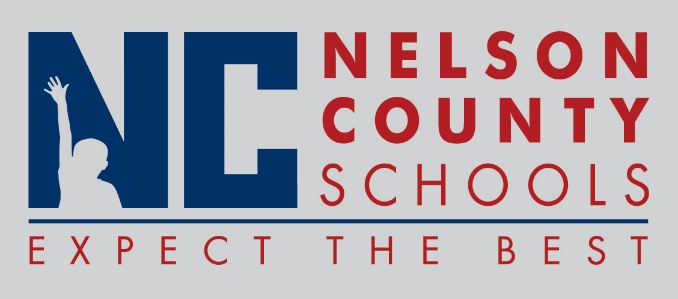 Decision PaperRECOMMENDATION:   	Approval for the attached resolution to refinance two bond issues (2006 and 2007).RECOMMENDED MOTION:  	I move that the Nelson County Finance Corperation ___________ as presented.To:Nelson County Finance Corporation From:Tim Hockensmith, Chief Operating Officercc:Dr. Anthony Orr, SuperintendentDate:Re:Adoption of resolution to refinance two bond issues (2006 and 2007).